Distanční vzdělávání – odborný výcvikZadání pro žáka: Dokresli do přiloženého schéma připojení vodovodní baterie na plynový ohřívač vody.Uveď příklady použitých materiálů na tato potrubí.Vyjmenuj použité nářadí při zhotovení potrubí z jednotlivých materiálů.Uveď zásady BP při této práci.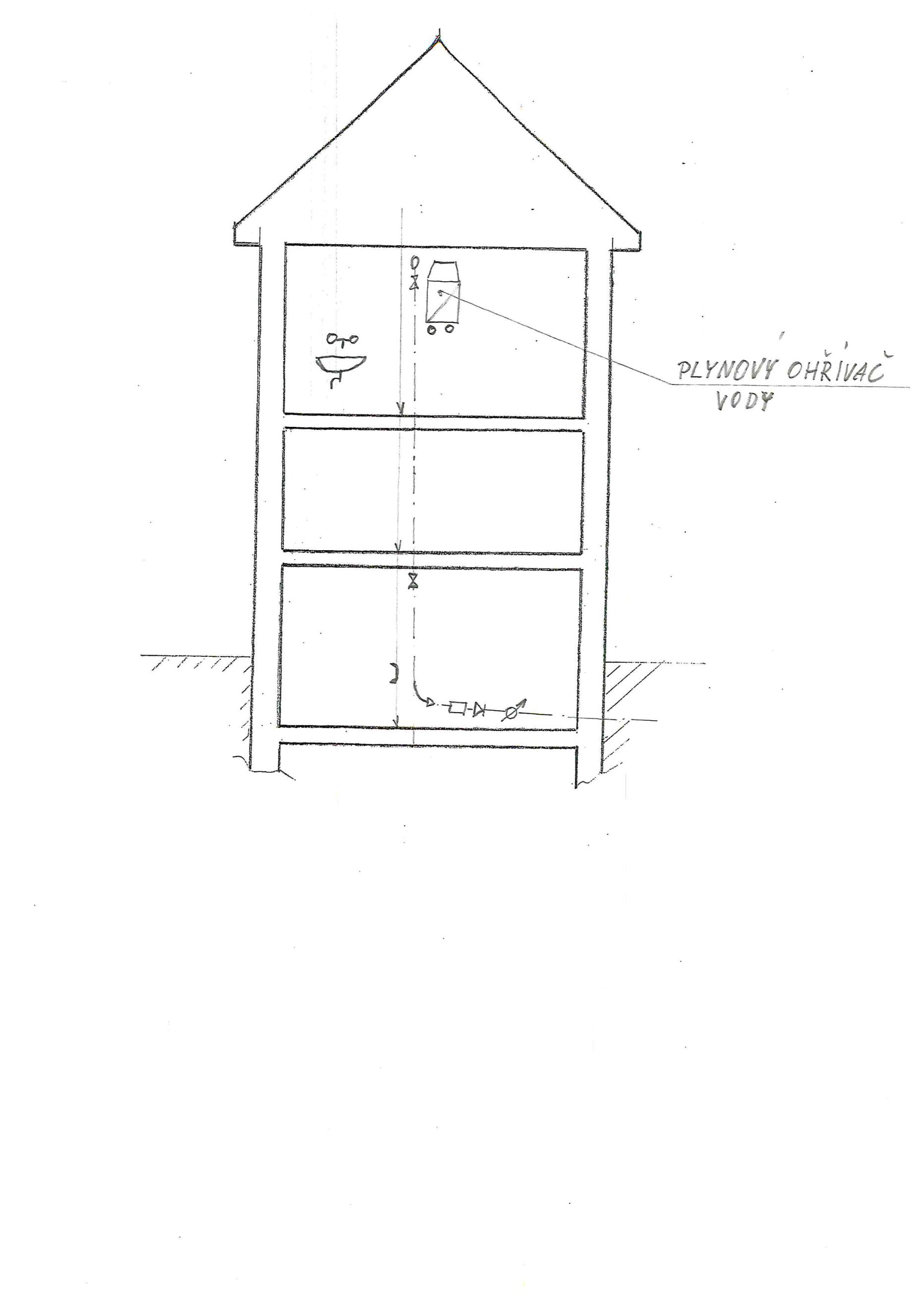 Číslo úlohy11Kategorie dosaženého vzdělání EQF 2, EQF 3, EQF 4Název úlohyPřipojení vodovodní baterie na plynový ohřívač vodyPřipojení vodovodní baterie na plynový ohřívač vodyPřipojení vodovodní baterie na plynový ohřívač vodyObor39-41-L/0239-41-L/0239-41-L/02Ročník222Téma dle ŠVPII/1II/1II/1Předpokládaný rozsah hod12Vazba na profesní kvalifikaci:Vazba na profesní kvalifikaci:Termín odevzdání úlohyJméno, příjmení žákaTřída / skupinaUčitel OVDatum vypracování úlohyHodnocení - známkaHodnocení - zdůvodnění